УТВЕРЖДАЮ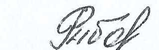 ______________ Рыборецкая Т.Г.заместитель председателя комитета общего и профессионального образования Ленинградской области6 сентября 2021 годаКомплексный план мероприятийпо организационно-методической поддержке центров «Точка» роста, Школьных Кванториумов, центров «IT-куб», созданных и функционирующих в рамках реализации национального проекта «образование» в  Ленинградской области в 2021/2022 учебном году№ п/пМероприятиеМероприятиеМероприятиеЦелевая аудиторияСроки проведенияОтветственный (МОУО/должностное лицо/ОО)Ответственный (МОУО/должностное лицо/ОО)Направление. Проведение совместных мероприятий для обучающихся и педагогических работниковНаправление. Проведение совместных мероприятий для обучающихся и педагогических работниковНаправление. Проведение совместных мероприятий для обучающихся и педагогических работниковНаправление. Проведение совместных мероприятий для обучающихся и педагогических работниковНаправление. Проведение совместных мероприятий для обучающихся и педагогических работниковНаправление. Проведение совместных мероприятий для обучающихся и педагогических работниковНаправление. Проведение совместных мероприятий для обучающихся и педагогических работниковНаправление. Проведение совместных мероприятий для обучающихся и педагогических работниковРобофестиваль Ленинградской области - 2021Робофестиваль Ленинградской области - 2021Робофестиваль Ленинградской области - 2021Обучающиеся школ Ленинградской области (в том числе обучающихся центров «Точка» роста, Школьных Кванториумов, центров «IT-куб»)Сентябрь - октябрь 2021 г.ГБУ ДО «Центр «Интеллект» (далее - центр «Интеллект»),МБОУ «Центр образования «Кудрово»ГБУ ДО «Центр «Интеллект» (далее - центр «Интеллект»),МБОУ «Центр образования «Кудрово»Всероссийская конференция «Юные техники и изобретатели» в Государственной думеВсероссийская конференция «Юные техники и изобретатели» в Государственной думеВсероссийская конференция «Юные техники и изобретатели» в Государственной думеОбучающиеся школ Ленинградской области (в том числе обучающихся центров «Точка» роста, Школьных Кванториумов, центров «IT-куб»)Сентябрь 2021 г.ГБУДО «Центр «Ладога» (далее – центр «Ладога»)ГБУДО «Центр «Ладога» (далее – центр «Ладога»)Конкурс технологических арт-объектов «ТехноАрт»Конкурс технологических арт-объектов «ТехноАрт»Конкурс технологических арт-объектов «ТехноАрт»Обучающиеся школ Ленинградской области (в том числе обучающихся центров «Точка» роста, Школьных Кванториумов, центров «IT-куб»)Октябрь 2021 г.Структурное подразделение детский технопарк «Кванториум» ГАПОУ ЛО «Всеволожский агропромышленный техникум» (далее – Всеволожский «Кванториум») Структурное подразделение детский технопарк «Кванториум» ГАПОУ ЛО «Всеволожский агропромышленный техникум» (далее – Всеволожский «Кванториум») Открытые состязания по робототехнике «РОБОФИНИСТ»Открытые состязания по робототехнике «РОБОФИНИСТ»Открытые состязания по робототехнике «РОБОФИНИСТ»Обучающиеся школ Ленинградской области (в том числе обучающихся центров «Точка» роста, Школьных Кванториумов, центров «IT-куб»)Октябрь-ноябрь 2021 г.Центр «Ладога» Центр «Ладога» Организация участия в Детском научном конкурсе (ДНК) Фонда Андрея Мельниченко (естественнонаучных исследовательских и инженерных проектов школьников)Организация участия в Детском научном конкурсе (ДНК) Фонда Андрея Мельниченко (естественнонаучных исследовательских и инженерных проектов школьников)Организация участия в Детском научном конкурсе (ДНК) Фонда Андрея Мельниченко (естественнонаучных исследовательских и инженерных проектов школьников)Обучающиеся школ Ленинградской области (в том числе обучающихся центров «Точка» роста, Школьных Кванториумов, центров «IT-куб»)Октябрь 2021 г.структурное подразделение детский технопарк «Кванториум» ГАПОУ ЛО «Кингисеппский колледж технологии и сервиса» (далее – Кингисеппский «Кванториум»)структурное подразделение детский технопарк «Кванториум» ГАПОУ ЛО «Кингисеппский колледж технологии и сервиса» (далее – Кингисеппский «Кванториум»)Мастер-классы по технической направленностиМастер-классы по технической направленностиМастер-классы по технической направленностиОбучающиеся школ Ленинградской области (в том числе обучающихся центров «Точка» роста, Школьных Кванториумов, центров «IT-куб»)Октябрь 2021 – июнь 2022 г.Центр «Ладога»,Всеволожский «Кванториум»Центр «Ладога»,Всеволожский «Кванториум»День научно-технологического творчестваДень научно-технологического творчестваДень научно-технологического творчестваОбучающиеся школ Ленинградской области (в том числе обучающихся центров «Точка» роста, Школьных Кванториумов, центров «IT-куб»)Ноябрь2021 г.Центр «Интеллект»,МБОУ «Центр образования «Кудрово»Центр «Интеллект»,МБОУ «Центр образования «Кудрово»Областной робототехнический чемпионат «Робо-точка»Областной робототехнический чемпионат «Робо-точка»Областной робототехнический чемпионат «Робо-точка»Обучающиеся школ Ленинградской области (в том числе обучающихся центров «Точка» роста, Школьных Кванториумов, центров «IT-куб»)Ноябрь2021 г.Всеволожский «Кванториум»Всеволожский «Кванториум»Организация учебно-тренировочных сборов по компетенциям VI чемпионата ЮниорПрофи (по графику Центра «Интеллект»).Организация учебно-тренировочных сборов по компетенциям VI чемпионата ЮниорПрофи (по графику Центра «Интеллект»).Организация учебно-тренировочных сборов по компетенциям VI чемпионата ЮниорПрофи (по графику Центра «Интеллект»).Обучающиеся школ Ленинградской области (в том числе обучающихся центров «Точка» роста, Школьных Кванториумов, центров «IT-куб»)Октябрь-ноябрь 2021 г.Центр «Интеллект», Центр «Интеллект», Организация отборочных соревнований по компетенциям VI чемпионата ЮниорПрофи (по графику Центра «Интеллект»)Организация отборочных соревнований по компетенциям VI чемпионата ЮниорПрофи (по графику Центра «Интеллект»)Организация отборочных соревнований по компетенциям VI чемпионата ЮниорПрофи (по графику Центра «Интеллект»)Обучающиеся школ Ленинградской области (в том числе обучающихся центров «Точка» роста, Школьных Кванториумов, центров «IT-куб»)Ноябрь - декабрь2021 г.Центр «Интеллект» Центр «Интеллект» Региональный этап Всероссийской олимпиады по 3D технологиямРегиональный этап Всероссийской олимпиады по 3D технологиямРегиональный этап Всероссийской олимпиады по 3D технологиямОбучающиеся школ Ленинградской области (в том числе обучающихся центров «Точка» роста, Школьных Кванториумов, центров «IT-куб»)декабрь 2021 г.Центр «Интеллект»Центр «Интеллект»Мастер-классы научно-технической направленности для «Точек роста» Ленинградской областиМастер-классы научно-технической направленности для «Точек роста» Ленинградской областиМастер-классы научно-технической направленности для «Точек роста» Ленинградской областиОбучающиеся центров «Точка» роста Ленинградской областиПо графикуВсеволожский «Кванториум»Всеволожский «Кванториум»Областной фестиваль-конкурс детского технического моделированияОбластной фестиваль-конкурс детского технического моделированияОбластной фестиваль-конкурс детского технического моделированияОбучающиеся школ Ленинградской области (в том числе обучающихся центров «Точка» роста, Школьных Кванториумов, центров «IT-куб»)1 раз в кварталЦентр «Ладога» Центр «Ладога» I Региональный фестиваль свежих идей "Fresh Fest"I Региональный фестиваль свежих идей "Fresh Fest"I Региональный фестиваль свежих идей "Fresh Fest"Обучающиеся школ Ленинградской области (в том числе обучающихся центров «Точка» роста, Школьных Кванториумов, центров «IT-куб»)Декабрь 2021 г.Кировский «Кванториум»Кировский «Кванториум»VI региональный чемпионат ЮниорПрофиVI региональный чемпионат ЮниорПрофиVI региональный чемпионат ЮниорПрофиОбучающиеся школ Ленинградской области (в том числе обучающихся центров «Точка» роста, Школьных Кванториумов, центров «IT-куб»)Январь 2021 годаЦентр «Интеллект»Центр «Интеллект»Марафон по функциональной грамотностиМарафон по функциональной грамотностиМарафон по функциональной грамотностиОбучающиеся школ Ленинградской области (в том числе обучающихся центров «Точка» роста, Школьных Кванториумов, центров «IT-куб»)Январь -май 2022 г.Кировский «Кванториум»Кировский «Кванториум»Организация смарт тренинга по формированию функциональной грамотности  как восполнение дефицитов, как реализация ИОМОрганизация смарт тренинга по формированию функциональной грамотности  как восполнение дефицитов, как реализация ИОМОрганизация смарт тренинга по формированию функциональной грамотности  как восполнение дефицитов, как реализация ИОМПедагоги Ленинградской областиИюнь 2022 г.Кировский «Кванториум», ГАОУ ДПО ЛОИРОКировский «Кванториум», ГАОУ ДПО ЛОИРОВсероссийский хакатон «Нереально виртуально» по компетенциям «Виртуальная реальность» и «Дополненная реальность»Всероссийский хакатон «Нереально виртуально» по компетенциям «Виртуальная реальность» и «Дополненная реальность»Всероссийский хакатон «Нереально виртуально» по компетенциям «Виртуальная реальность» и «Дополненная реальность»Обучающиеся школ РФ (в том числе обучающихся центров «Точка» роста, Школьных Кванториумов, центров «IT-куб»)Февраль 2022 г.Кировский «Кванториум»Кировский «Кванториум»Математический практикум «Теория невероятности»Математический практикум «Теория невероятности»Математический практикум «Теория невероятности»Обучающиеся школ Ленинградской области (в том числе обучающихся центров «Точка» роста, Школьных Кванториумов, центров «IT-куб»)Февраль 2022 г.Кировский «Кванториум»Кировский «Кванториум»«Научный квиз», посвящённый Дню Российской науки«Научный квиз», посвящённый Дню Российской науки«Научный квиз», посвящённый Дню Российской наукиОбучающиеся школ Ленинградской области (в том числе обучающихся центров «Точка» роста, Школьных Кванториумов, центров «IT-куб»)Февраль 2022 г.Всеволожский «Кванториум»Всеволожский «Кванториум»Отборочный чемпионат Ленинградской области «First Robotics Championship 3.0»Отборочный чемпионат Ленинградской области «First Robotics Championship 3.0»Отборочный чемпионат Ленинградской области «First Robotics Championship 3.0»Обучающиеся школ Ленинградской области (в том числе обучающихся центров «Точка» роста, Школьных Кванториумов, центров «IT-куб»)Февраль 2022 г.Всеволожский «Кванториум», Региональный Ресурсный Центр «First Lego League» Ленинградской областиВсеволожский «Кванториум», Региональный Ресурсный Центр «First Lego League» Ленинградской областиМарафон онлайн мастер-классов «Наука 47»Марафон онлайн мастер-классов «Наука 47»Марафон онлайн мастер-классов «Наука 47»Обучающиеся школ Ленинградской области (в том числе обучающихся центров «Точка» роста, Школьных Кванториумов, центров «IT-куб»)Февраль 2022 г.Всеволожский «Кванториум», ДТ «Кванториум»
г. Кингисепп, «IT-куб» г. Кириши, ДТ «Кванториум»
г. Кировск, МТ «Кванториум»
г. Всеволожск, Школьный "Кванториум" г. ВыборгВсеволожский «Кванториум», ДТ «Кванториум»
г. Кингисепп, «IT-куб» г. Кириши, ДТ «Кванториум»
г. Кировск, МТ «Кванториум»
г. Всеволожск, Школьный "Кванториум" г. ВыборгМежрегиональный онлайн хакатон «Вероятно невероятный космос»Межрегиональный онлайн хакатон «Вероятно невероятный космос»Межрегиональный онлайн хакатон «Вероятно невероятный космос»Обучающиеся (в том числе обучающихся центров «Точка роста», Кванториумов, школьных кванториумов,центров «IT- куб»)Апрель 2022 г.ДТ «Кванториум»
г. КингисеппДТ «Кванториум»
г. КингисеппI Региональный конкурс технического перевода «Translate IT»I Региональный конкурс технического перевода «Translate IT»I Региональный конкурс технического перевода «Translate IT»Обучающиеся школ Ленинградской области (в том числе обучающихся центров «Точка» роста, Школьных Кванториумов, центров «IT-куб»)Апрель 2022 г.Кировский «Кванториум»Кировский «Кванториум»Областная выставка-конкурс детского технического творчестваОбластная выставка-конкурс детского технического творчестваОбластная выставка-конкурс детского технического творчестваОбучающиеся школ Ленинградской области (в том числе обучающихся центров «Точка» роста, Школьных Кванториумов, центров «IT-куб»)Апрель-май 2022 г.Центр «Ладога»Центр «Ладога»Хакатоны: соревнования среди школьников Ленинградской области по мобильной робототехнике и интернету вещейХакатоны: соревнования среди школьников Ленинградской области по мобильной робототехнике и интернету вещейХакатоны: соревнования среди школьников Ленинградской области по мобильной робототехнике и интернету вещейОбучающиеся школ Ленинградской области (в том числе обучающихся центров «Точка» роста, Школьных Кванториумов, центров «IT-куб»)Апрель 2022 г.Центр «Интеллект»,МБОУ «Центр образования «Кудрово»Центр «Интеллект»,МБОУ «Центр образования «Кудрово»Областной чемпионат по 3D моделированию «3D-мейкер»Областной чемпионат по 3D моделированию «3D-мейкер»Областной чемпионат по 3D моделированию «3D-мейкер»Обучающиеся школ Ленинградской области (в том числе обучающихся центров «Точка» роста, Школьных Кванториумов, центров «IT-куб»)Апрель 2022 г.Всеволожский «Кванториум»Всеволожский «Кванториум»Праздник «Благодариум», приуроченный к окончанию учебного годаПраздник «Благодариум», приуроченный к окончанию учебного годаПраздник «Благодариум», приуроченный к окончанию учебного годаОбучающиеся школ Ленинградской области (в том числе обучающихся центров «Точка» роста, Школьных Кванториумов, центров «IT-куб»)Май-июнь 2022 г.Всеволожский «Кванториум»Всеволожский «Кванториум»Региональный онлайн хакатон по разработке на Scratch «Культурное наследие ЛО»Региональный онлайн хакатон по разработке на Scratch «Культурное наследие ЛО»Региональный онлайн хакатон по разработке на Scratch «Культурное наследие ЛО»Обучающиеся ЛО (в том числе обучающихся центров «Точка роста», Кванториумов, школьных кванториумов, центров «IT- куб»)май 2022 г.ДТ «Кванториум»
г. КингисеппДТ «Кванториум»
г. КингисеппРегиональный чемпионат «Кубок РТК»Региональный чемпионат «Кубок РТК»Региональный чемпионат «Кубок РТК»Обучающиеся школ Ленинградской области (в том числе обучающихся центров «Точка» роста, Школьных Кванториумов, центров «IT-куб»)май 2022 г.«Центр «Интеллект»,структурное подразделение детский технопарк «Кванториум» ГАПОУ ЛО «Кировский политехнический техникум» (далее – Кировский «Кванториум») МАОУ ДО «Компьютерный центр» г. Луга«Центр «Интеллект»,структурное подразделение детский технопарк «Кванториум» ГАПОУ ЛО «Кировский политехнический техникум» (далее – Кировский «Кванториум») МАОУ ДО «Компьютерный центр» г. ЛугаПроведение регионального этапа V «Фестиваля научно-технического творчества «3-D фишки» в рамках проекта «Инженеры будущего: 3-D технологии в образовании»» (Ассоциация 3D образования).Проведение регионального этапа V «Фестиваля научно-технического творчества «3-D фишки» в рамках проекта «Инженеры будущего: 3-D технологии в образовании»» (Ассоциация 3D образования).Проведение регионального этапа V «Фестиваля научно-технического творчества «3-D фишки» в рамках проекта «Инженеры будущего: 3-D технологии в образовании»» (Ассоциация 3D образования).Обучающиеся школ Ленинградской области (в том числе обучающихся центров «Точка» роста, Школьных Кванториумов, центров «IT-куб»)май 2022 г.Центр «Интеллект»Центр «Интеллект»Международный день защиты детей.Мастер классы технической направленностиМеждународный день защиты детей.Мастер классы технической направленностиМеждународный день защиты детей.Мастер классы технической направленностиОбучающиеся школ Ленинградской области (в том числе обучающихся центров «Точка» роста, Школьных Кванториумов, центров «IT-куб»)июнь 2022 г.Всеволожский «Кванториум»Всеволожский «Кванториум»Соревнования по техническим кейсам от Минеральной химической компании «ЕвроХим» в рамках Инженерных каникул.  Соревнования по техническим кейсам от Минеральной химической компании «ЕвроХим» в рамках Инженерных каникул.  Соревнования по техническим кейсам от Минеральной химической компании «ЕвроХим» в рамках Инженерных каникул.  Обучающиеся летних пришкольных   лагерей ЛО (в том числе обучающихся центров «Точка роста», Кванториумов, центров «IT- куб»)июнь 2022 г.ДТ «Кванториум»
г. КингисеппДТ «Кванториум»
г. КингисеппЛетние инженерные каникулы «ТехноДача» Летние инженерные каникулы «ТехноДача» Летние инженерные каникулы «ТехноДача» Обучающиеся школ Ленинградской области (в том числе обучающихся центров «Точка» роста, Школьных Кванториумов, центров «IT-куб»)Июнь 2022 г.Всеволожский «Кванториум»Всеволожский «Кванториум»Летняя инженерно-техническая практика для школьников Ленинградской областиЛетняя инженерно-техническая практика для школьников Ленинградской областиЛетняя инженерно-техническая практика для школьников Ленинградской областиОбучающиеся школ Ленинградской области (в том числе обучающихся центров «Точка» роста, Школьных Кванториумов, центров «IT-куб»)Июнь 2022 г.Центр «Интеллект»,МБОУ «Центр образования «Кудрово»Центр «Интеллект»,МБОУ «Центр образования «Кудрово»Открытый региональный семейный эко-фестиваль «GreenКи».Открытый региональный семейный эко-фестиваль «GreenКи».Открытый региональный семейный эко-фестиваль «GreenКи».Обучающиеся школ Ленинградской области (в том числе обучающихся центров «Точка» роста, Школьных Кванториумов, центров «IT-куб»)Август 2022 г.Кировский «Кванториум»Кировский «Кванториум»1.36.Организация  для руководящих и педагогических кадров КПК “Реализация дополнительных общеобразовательных программ в Центре образования цифрового и гуманитарного профилей”, а также “Реализация учебного предмета “Химия”, “Физика”, “Информатика”, и предметной области “Технология” в Центре образования цифрового и гуманитарного профилей “Точка роста”Организация  для руководящих и педагогических кадров КПК “Реализация дополнительных общеобразовательных программ в Центре образования цифрового и гуманитарного профилей”, а также “Реализация учебного предмета “Химия”, “Физика”, “Информатика”, и предметной области “Технология” в Центре образования цифрового и гуманитарного профилей “Точка роста”Организация  для руководящих и педагогических кадров КПК “Реализация дополнительных общеобразовательных программ в Центре образования цифрового и гуманитарного профилей”, а также “Реализация учебного предмета “Химия”, “Физика”, “Информатика”, и предметной области “Технология” в Центре образования цифрового и гуманитарного профилей “Точка роста”Руководящие и педагогические кадры образовательных организаций-Центров образования цифрового и гуманитарного профилей,  Центров образования естественно-научной и технологической направленности 4 КПК в период Сентябрь-ноябрьКафедры ГАОУ ДПО “ЛОИРО”ДопОЕМОиИКТОбщПЦОЦиГП “Точка роста”, Кванториумы ЛОКафедры ГАОУ ДПО “ЛОИРО”ДопОЕМОиИКТОбщПЦОЦиГП “Точка роста”, Кванториумы ЛО1.37.Посткурсовое методическое сопровождение руководящих и педагогических кадров после прохождения КПК “Реализация дополнительных общеобразовательных программ в Центре образования цифрового и гуманитарного профилей”, а также “Реализация учебного предмета “Химия”, “Физика”, “Информатика”, и предметной области “Технология” в Центре образования цифрового и гуманитарного профилей “Точка роста”Посткурсовое методическое сопровождение руководящих и педагогических кадров после прохождения КПК “Реализация дополнительных общеобразовательных программ в Центре образования цифрового и гуманитарного профилей”, а также “Реализация учебного предмета “Химия”, “Физика”, “Информатика”, и предметной области “Технология” в Центре образования цифрового и гуманитарного профилей “Точка роста”Посткурсовое методическое сопровождение руководящих и педагогических кадров после прохождения КПК “Реализация дополнительных общеобразовательных программ в Центре образования цифрового и гуманитарного профилей”, а также “Реализация учебного предмета “Химия”, “Физика”, “Информатика”, и предметной области “Технология” в Центре образования цифрового и гуманитарного профилей “Точка роста”Руководящие и педагогические кадры образовательных организаций-Центров образования цифрового и гуманитарного профилей,  Центров образования естественно-научной и технологической направленностив течение годаЦОЦиГП «Точка» роста,  Кванториумы, центры «IT-куб»ЦОЦиГП «Точка» роста,  Кванториумы, центры «IT-куб»1.38.Организация и проведение вебинаров для педагогов, не прошедших обучение в рамках КПК “Реализация дополнительных общеобразовательных программ в Центре образования цифрового и гуманитарного профилей”, а также “Реализация учебного предмета “Химия”, “Физика”, “Информатика”, и предметной области “Технология” в Центре образования цифрового и гуманитарного профилей “Точка роста”Организация и проведение вебинаров для педагогов, не прошедших обучение в рамках КПК “Реализация дополнительных общеобразовательных программ в Центре образования цифрового и гуманитарного профилей”, а также “Реализация учебного предмета “Химия”, “Физика”, “Информатика”, и предметной области “Технология” в Центре образования цифрового и гуманитарного профилей “Точка роста”Организация и проведение вебинаров для педагогов, не прошедших обучение в рамках КПК “Реализация дополнительных общеобразовательных программ в Центре образования цифрового и гуманитарного профилей”, а также “Реализация учебного предмета “Химия”, “Физика”, “Информатика”, и предметной области “Технология” в Центре образования цифрового и гуманитарного профилей “Точка роста”педагогические работники ЦОТиГП “Точка роста”ноябрь 2022 г.Кафедры ГАОУ ДПО “ЛОИРО”ДопОЕМОиИКТОбщПЦНППМ Кафедры ГАОУ ДПО “ЛОИРО”ДопОЕМОиИКТОбщПЦНППМ 1.39.Организация и проведение образовательной сессии для восполнения профессиональных дефицитов педагогических работников, реализующих программы технической направленностиОрганизация и проведение образовательной сессии для восполнения профессиональных дефицитов педагогических работников, реализующих программы технической направленностиОрганизация и проведение образовательной сессии для восполнения профессиональных дефицитов педагогических работников, реализующих программы технической направленностиПедагогические работники общеобразовательных организаций Ленинградской области (охват до 25 человек)Июнь 2022ЦНППМВсеволожский «Кванториум»ЦНППМВсеволожский «Кванториум»1.40.Разработка индивидуальных образовательных маршрутов педагогов ЦОЦиГП «Точка роста», ДТ «Кванториум», центров «IT-куб» Разработка индивидуальных образовательных маршрутов педагогов ЦОЦиГП «Точка роста», ДТ «Кванториум», центров «IT-куб» Разработка индивидуальных образовательных маршрутов педагогов ЦОЦиГП «Точка роста», ДТ «Кванториум», центров «IT-куб» педагоги ЦОЦиГП «Точка роста», ДТ «Кванториум», центров «IT-куб» в течение годаЦНППМЦНППМНаправление. Организация и участие в региональных и межрегиональных конференциях, фестивалях, форумах по обмену опытом работы и развитию дополнительного образования.Направление. Организация и участие в региональных и межрегиональных конференциях, фестивалях, форумах по обмену опытом работы и развитию дополнительного образования.Направление. Организация и участие в региональных и межрегиональных конференциях, фестивалях, форумах по обмену опытом работы и развитию дополнительного образования.Направление. Организация и участие в региональных и межрегиональных конференциях, фестивалях, форумах по обмену опытом работы и развитию дополнительного образования.Направление. Организация и участие в региональных и межрегиональных конференциях, фестивалях, форумах по обмену опытом работы и развитию дополнительного образования.Направление. Организация и участие в региональных и межрегиональных конференциях, фестивалях, форумах по обмену опытом работы и развитию дополнительного образования.Направление. Организация и участие в региональных и межрегиональных конференциях, фестивалях, форумах по обмену опытом работы и развитию дополнительного образования.Направление. Организация и участие в региональных и межрегиональных конференциях, фестивалях, форумах по обмену опытом работы и развитию дополнительного образования.Совещание «Построение единой экосистемы дополнительного образования детей Ленинградской области»Совещание «Построение единой экосистемы дополнительного образования детей Ленинградской области»Совещание «Построение единой экосистемы дополнительного образования детей Ленинградской области»Руководители организаций дополнительного образования Ленинградской областиОктябрь 2021 г.Центр «Ладога»Центр «Ладога»Областная конференция «День внешкольника»Областная конференция «День внешкольника»Областная конференция «День внешкольника»Руководители организаций дополнительного образования Ленинградской областиНоябрь 2021 г.ОУСОДОВ Центр «Ладога»ОУСОДОВ Центр «Ладога»Мастер- класс «VR/AR» для педагогов центров «Точка роста», школьных КванториумовМастер- класс «VR/AR» для педагогов центров «Точка роста», школьных КванториумовМастер- класс «VR/AR» для педагогов центров «Точка роста», школьных КванториумовПедагогические работники образовательных учреждений Ленинградской области, в т. ч.центров «Точка роста», школьных Кванториумов, центров «IT-куб»Ноябрь – декабрь 2021 г.Кировский «Кванториум»Кировский «Кванториум»Реализация дополнительных общеобразовательных программ в Центре образования цифрового и гуманитарного профилейРеализация дополнительных общеобразовательных программ в Центре образования цифрового и гуманитарного профилейРеализация дополнительных общеобразовательных программ в Центре образования цифрового и гуманитарного профилейПедагогические работники образовательных учреждений Ленинградской области, в т. ч. центров «Точка роста», школьных Кванториумов, центров «IT-куб»В течении учебного года 2021 г.ГАОУ ДПО «ЛОИРО»ГАОУ ДПО «ЛОИРО»Тренинг для педагогов по вопросам реализации регионального проекта "Современная школа" по учебным предметам: Тренинг для педагогов по вопросам реализации регионального проекта "Современная школа" по учебным предметам: Тренинг для педагогов по вопросам реализации регионального проекта "Современная школа" по учебным предметам: Педагогические работники образовательных учреждений Ленинградской области, в т. ч. центров «Точка роста», школьных Кванториумов, центров «IT-куб»В течении учебного года 2021 г.ГАОУ ДПО «ЛОИРО»ГАОУ ДПО «ЛОИРО»Проектная лаборатория «Взрослые дети» для педагогов центров «Точка роста», школьных Кванториумов Проектная лаборатория «Взрослые дети» для педагогов центров «Точка роста», школьных Кванториумов Проектная лаборатория «Взрослые дети» для педагогов центров «Точка роста», школьных Кванториумов Педагогические работники центров «Точка роста», школьных кванториумов, центров «IT-куб»Февраль 2022 г.Кировский «Кванториум»Кировский «Кванториум»Эдьютон «Обмен знаниями» для педагогов Ленинградской областиЭдьютон «Обмен знаниями» для педагогов Ленинградской областиЭдьютон «Обмен знаниями» для педагогов Ленинградской областиПедагогические работники центров «Точка роста», школьных кванториумов, центров «IT-куб»Март 2022 г.Всеволожский «Кванториум»Всеволожский «Кванториум»Организация и проведение мастер класса «Гибкие компетенции проектной деятельности» для педагогов центров «Точка роста», школьных Кванториумов Организация и проведение мастер класса «Гибкие компетенции проектной деятельности» для педагогов центров «Точка роста», школьных Кванториумов Организация и проведение мастер класса «Гибкие компетенции проектной деятельности» для педагогов центров «Точка роста», школьных Кванториумов Педагогические работники центров «Точка роста», школьных кванториумов, центров «IT-куб»Май-июнь 2022 г.Кировский «Кванториум»Кировский «Кванториум»Летняя инженерно-проектная школа «Вверх» для педагогов Ленинградской областиЛетняя инженерно-проектная школа «Вверх» для педагогов Ленинградской областиЛетняя инженерно-проектная школа «Вверх» для педагогов Ленинградской областиПедагогические работники центров «Точка роста», школьных кванториумов, центров «IT-куб»Июнь 2022 г.Всеволожский «Кванториум»Всеволожский «Кванториум»2.10Организация и сопровождение работы творческих групп из числа руководящих и педагогических работников, ЦО “Точка роста”, ЦЦОД “IT-куб”, ДТ “Кванториум”Организация и сопровождение работы творческих групп из числа руководящих и педагогических работников, ЦО “Точка роста”, ЦЦОД “IT-куб”, ДТ “Кванториум”Организация и сопровождение работы творческих групп из числа руководящих и педагогических работников, ЦО “Точка роста”, ЦЦОД “IT-куб”, ДТ “Кванториум”педагогические работники ООв течение года ГАОУ ДПО “ЛОИРО”ГАОУ ДПО “ЛОИРО”Направление. Участие в мероприятиях, организуемых Министерством просвещения Российской Федерации и ФГАОУ ДПО «Академия Минпросвещения России»Направление. Участие в мероприятиях, организуемых Министерством просвещения Российской Федерации и ФГАОУ ДПО «Академия Минпросвещения России»Направление. Участие в мероприятиях, организуемых Министерством просвещения Российской Федерации и ФГАОУ ДПО «Академия Минпросвещения России»Направление. Участие в мероприятиях, организуемых Министерством просвещения Российской Федерации и ФГАОУ ДПО «Академия Минпросвещения России»Направление. Участие в мероприятиях, организуемых Министерством просвещения Российской Федерации и ФГАОУ ДПО «Академия Минпросвещения России»Направление. Участие в мероприятиях, организуемых Министерством просвещения Российской Федерации и ФГАОУ ДПО «Академия Минпросвещения России»Направление. Участие в мероприятиях, организуемых Министерством просвещения Российской Федерации и ФГАОУ ДПО «Академия Минпросвещения России»Направление. Участие в мероприятиях, организуемых Министерством просвещения Российской Федерации и ФГАОУ ДПО «Академия Минпросвещения России»Организация и проведение Форума для педагогов центров образования естественно-научной и технологической направленностей в общеобразовательных организациях, расположенных в сельской местности и малых городах «Точка роста»; детских технопарков «Кванториум» на базе общеобразовательных организаций; центров цифрового образования детей «IT-куб»Организация и проведение Форума для педагогов центров образования естественно-научной и технологической направленностей в общеобразовательных организациях, расположенных в сельской местности и малых городах «Точка роста»; детских технопарков «Кванториум» на базе общеобразовательных организаций; центров цифрового образования детей «IT-куб»Организация и проведение Форума для педагогов центров образования естественно-научной и технологической направленностей в общеобразовательных организациях, расположенных в сельской местности и малых городах «Точка роста»; детских технопарков «Кванториум» на базе общеобразовательных организаций; центров цифрового образования детей «IT-куб»для руководителей, педагогов центров образования естественно-научной и технологической направленностей в общеобразовательных организациях, расположенных в сельской местности и малых городах «Точка роста»; детских технопарков «Кванториум» на базе общеобразовательных организаций; центров цифрового образования детей «IT-куб» и педагогов ОО1-3 ноябрья 2021 г.ГАОУ ДПО “ЛОИРО”ОУСОДОВГАОУ ДПО “ЛОИРО”ОУСОДОВ3.2.Организация участия педагогов ЦОЦиГП «Точка роста», ДТ «Кванториум», центров «IT-куб» в КПК, организуемых в ФГАОУ ДПО “Академия Минпросвещения России”Организация участия педагогов ЦОЦиГП «Точка роста», ДТ «Кванториум», центров «IT-куб» в КПК, организуемых в ФГАОУ ДПО “Академия Минпросвещения России”Организация участия педагогов ЦОЦиГП «Точка роста», ДТ «Кванториум», центров «IT-куб» в КПК, организуемых в ФГАОУ ДПО “Академия Минпросвещения России”педагогические работники ЦОЦиГП «Точка роста», ДТ «Кванториум», центров «IT-куб»В течении годаЦНППМЦНППМНаправление. Популяризация национального проекта «Образование».Направление. Популяризация национального проекта «Образование».Направление. Популяризация национального проекта «Образование».Направление. Популяризация национального проекта «Образование».Направление. Популяризация национального проекта «Образование».Направление. Популяризация национального проекта «Образование».Направление. Популяризация национального проекта «Образование».Направление. Популяризация национального проекта «Образование».Пресс-обзор мероприятий по использованию инфраструктуры общеобразовательных организаций,центров «Точка роста», детских технопарков «Кванториум», центров «IT-куб» в различных СМИПресс-обзор мероприятий по использованию инфраструктуры общеобразовательных организаций,центров «Точка роста», детских технопарков «Кванториум», центров «IT-куб» в различных СМИПедагогические работники и управленческие кадры образовательных учреждений, представители родительской общественности, обучающиесяВ течение учебного          годаПресс-служба комитета, руководителиобщеобразовательных организацийПресс-служба комитета, руководителиобщеобразовательных организацийОбеспечение своевременного создания и регулярного обновления информации о деятельности центров «Точка роста», детских технопарков «Кванториум», центров «IT-куб» на официальных сайтах образовательных организаций (или в отдельных группах всоц.сетях).Обеспечение своевременного создания и регулярного обновления информации о деятельности центров «Точка роста», детских технопарков «Кванториум», центров «IT-куб» на официальных сайтах образовательных организаций (или в отдельных группах всоц.сетях).Педагогические работники и управленческие кадры образовательных учреждений, представители родительской общественности, обучающиесяСентябрь 2021 г.далее регулярноРуководители общеобразовательных организацийЦНППМ, кафедры ГАОУ ДПО “ЛОИРО”Руководители общеобразовательных организацийЦНППМ, кафедры ГАОУ ДПО “ЛОИРО”Проведение дней открытых дверей в образовательных организациях, на базе которых созданы центры «Точка роста», детские технопарки «Кванториум», центры «IT-куб»Проведение дней открытых дверей в образовательных организациях, на базе которых созданы центры «Точка роста», детские технопарки «Кванториум», центры «IT-куб»Педагогические работники и управленческие кадры образовательных учреждений, представители родительской общественности, обучающиесяВ течение учебного          годаРуководители общеобразовательных организацийРуководители общеобразовательных организацийОсвещение мероприятий центров «Точка роста», детских технопарков «Кванториум», центров «IT-куб» через СМИ, социальные сети, интернет-каналыОсвещение мероприятий центров «Точка роста», детских технопарков «Кванториум», центров «IT-куб» через СМИ, социальные сети, интернет-каналыПедагогические работники и управленческие кадры образовательных учреждений, представители родительской общественности, обучающиесяВ течение учебного          годаРуководители общеобразовательных организацийЦНППМ, кафедры ГАОУ ДПО “ЛОИРО”Руководители общеобразовательных организацийЦНППМ, кафедры ГАОУ ДПО “ЛОИРО”4.54.5Организация и проведение Мониторинга соответствия центров "Точка роста" положениям методических рекомендаций Минпросвещения РоссииОрганизация и проведение Мониторинга соответствия центров "Точка роста" положениям методических рекомендаций Минпросвещения Россииавгуст 2022 г.ЦНППМЦентр мониторинга и оценки качества образования ГАОУ ДПО “ЛОИРО”ЦНППМЦентр мониторинга и оценки качества образования ГАОУ ДПО “ЛОИРО”4.6. 4.6. Обеспечение информирования образовательных организаций ЛО о деятельности  ЦОЦиГП «Точка роста», ДТ «Кванториум», центров «IT-куб» с целью расширения сетевого взаимодействияОбеспечение информирования образовательных организаций ЛО о деятельности  ЦОЦиГП «Точка роста», ДТ «Кванториум», центров «IT-куб» с целью расширения сетевого взаимодействияПедагогические коллективы образовательных организацийВ течение           годаЦНППМ ЦОЦиГП «Точка роста», ДТ «Кванториум», центров «IT-куб»ЦНППМ ЦОЦиГП «Точка роста», ДТ «Кванториум», центров «IT-куб»4.74.7Методическое сопровождение проектирования (обновления) инфраструктуры ЦОЦиГП “Точка роста”, ШДТ “Кванториум” Методическое сопровождение проектирования (обновления) инфраструктуры ЦОЦиГП “Точка роста”, ШДТ “Кванториум” Педагогические коллективы вновь открываемых ЦОЦиГП “Точка роста”, ШДТ “Кванториум” в течение годаЦНППМЦНППМНаправление. Поддержка реализации сетевых образовательных программНаправление. Поддержка реализации сетевых образовательных программНаправление. Поддержка реализации сетевых образовательных программНаправление. Поддержка реализации сетевых образовательных программНаправление. Поддержка реализации сетевых образовательных программНаправление. Поддержка реализации сетевых образовательных программНаправление. Поддержка реализации сетевых образовательных программНаправление. Поддержка реализации сетевых образовательных программКруглый стол «Сетевая форма реализации программ основного общего образования и дополнительных общеобразовательных общеразвивающих программ»Круглый стол «Сетевая форма реализации программ основного общего образования и дополнительных общеобразовательных общеразвивающих программ»Руководители образовательных организацийДекабрь 2021 г.ОУСОДОВГАОУ ДПО «ЛОИРО»Центр «Ладога»Всеволожский «Кванториум»ОУСОДОВГАОУ ДПО «ЛОИРО»Центр «Ладога»Всеволожский «Кванториум»Реализация региональной инновационной программы «Сетевое взаимодействие и социальное партнерство как механизм профессионального самоопределения детей с различными образовательными потребностями в системе дополнительного образования»Реализация региональной инновационной программы «Сетевое взаимодействие и социальное партнерство как механизм профессионального самоопределения детей с различными образовательными потребностями в системе дополнительного образования»Педагоги и обучающиеся образовательных организаций2021-2022 учебный годГАОУ ДПО «ЛОИРО»Центр «Ладога»ГАОУ ДПО «ЛОИРО»Центр «Ладога»Марафон «PRO-кванториум», направленный на привлечение контингента в рамках сетевой формы реализации образовательных программМарафон «PRO-кванториум», направленный на привлечение контингента в рамках сетевой формы реализации образовательных программОбучающиеся школ Ленинградской области Апрель 2022 г.-Май 2022 г.Мобильный технопарк «Кванториум» г.ВсеволожскМобильный технопарк «Кванториум» г.Всеволожск5.4.5.4.Координация деятельности  образовательных учреждений по сетевому взаимодействию: подготовка инструктивно-методических рекомендаций по организации образовательного процесса  в общеобразовательных организациях Ленинградской области в 2021/2022 учебном году, включая раздел по реализации образовательных программ в сетевой форме, проведение серия вебинаров “Потенциал системы дополнительного образования детей как ресурс сетевых форм реализации образовательных программ”. Координация деятельности  образовательных учреждений по сетевому взаимодействию: подготовка инструктивно-методических рекомендаций по организации образовательного процесса  в общеобразовательных организациях Ленинградской области в 2021/2022 учебном году, включая раздел по реализации образовательных программ в сетевой форме, проведение серия вебинаров “Потенциал системы дополнительного образования детей как ресурс сетевых форм реализации образовательных программ”. Руководители, педагоги образовательных организаций Ленинградской областиМай - методические рекомендациивебинары - в течение года: 29.04.22, 05.05.22Все кафедры ГАОУ ДПО “ЛОИРО”Кванториумы«Кировский ЦИТ», ЦОЦиГП “Точка роста” Образовательные организации ЛОВсе кафедры ГАОУ ДПО “ЛОИРО”Кванториумы«Кировский ЦИТ», ЦОЦиГП “Точка роста” Образовательные организации ЛО5.5.5.5.Мониторинг реализации образовательных программ в общеобразовательных организациях Ленинградской области в сетевой формеМониторинг реализации образовательных программ в общеобразовательных организациях Ленинградской области в сетевой формеРуководители ЦОТиГП “Точка роста», ДТ «Кванториум», центров «IT-куб»сентябрь 2022 г.ЦНППМЦентр мониторинга и оценки качества образования ГАОУ ДПО “ЛОИРО”ЦНППМЦентр мониторинга и оценки качества образования ГАОУ ДПО “ЛОИРО”5.6.5.6.Организация и проведение методической форсайт сессии в рамках сетевого взаимодействия Организация и проведение методической форсайт сессии в рамках сетевого взаимодействия Руководители, методистов ЦОТиГП “Точка роста», ДТ «Кванториум», центров «IT-куб» и представителей образовательных организаций 4 раза в годЦНППМДТ “Кванториум”, Образовательные организации ЛОЦОЦиГП “Точка роста” центры «IT-куб»ЦНППМДТ “Кванториум”, Образовательные организации ЛОЦОЦиГП “Точка роста” центры «IT-куб»Направление. Вовлечение обучающихся в различные формы сопровождения и наставничестваНаправление. Вовлечение обучающихся в различные формы сопровождения и наставничестваНаправление. Вовлечение обучающихся в различные формы сопровождения и наставничестваНаправление. Вовлечение обучающихся в различные формы сопровождения и наставничестваНаправление. Вовлечение обучающихся в различные формы сопровождения и наставничестваНаправление. Вовлечение обучающихся в различные формы сопровождения и наставничестваНаправление. Вовлечение обучающихся в различные формы сопровождения и наставничестваНаправление. Вовлечение обучающихся в различные формы сопровождения и наставничестваПроведения дней самоуправления в центрах «Точка роста», детских технопарках «Кванториум», центрах «IT-куб»Проведения дней самоуправления в центрах «Точка роста», детских технопарках «Кванториум», центрах «IT-куб»Обучающиеся школ центров «Точка роста», школьных Кванториумов, центров «IT-куб»В течение учебного   годаРуководители общеобразовательных организацийРуководители общеобразовательных организацийСеминар «Различные формы сопровождения и наставничества»Семинар «Различные формы сопровождения и наставничества»Педагогические работники образовательных учреждений Ленинградской области, в т. ч. центров «Точка роста», школьных Кванториумов, центров «IT-куб»Сентябрь 2021 г.Центр «Ладога»Центр «Ладога»Направление. Организация профориентационной деятельности обучающихся.Направление. Организация профориентационной деятельности обучающихся.Направление. Организация профориентационной деятельности обучающихся.Направление. Организация профориентационной деятельности обучающихся.Направление. Организация профориентационной деятельности обучающихся.Направление. Организация профориентационной деятельности обучающихся.Направление. Организация профориентационной деятельности обучающихся.Направление. Организация профориентационной деятельности обучающихся.Открытые онлайн-уроки «Проектория» Обучающиеся школ Ленинградской области (в том числе обучающихся центров «Точка» роста, Школьных Кванториумов, центров «IT-куб»)22 сентября 2021 г. в 11.00 – спецвыпуск «Кулинарное дело»2. 28 сентября 2021 г. в 11.00 – профессия «Ландшафтный дизайнер»22 сентября 2021 г. в 11.00 – спецвыпуск «Кулинарное дело»2. 28 сентября 2021 г. в 11.00 – профессия «Ландшафтный дизайнер»Центр «Интеллект»Всероссийская акция «Ночь науки»Обучающиеся школ Ленинградской области (в том числе обучающихся центров «Точка» роста, Школьных Кванториумов, центров «IT-куб»)Февраль 2022 г.Февраль 2022 г.Всеволожский «Кванториум»Фестиваль «WorldSkills-Fest»Обучающиеся школ Ленинградской области (в том числе обучающихся центров «Точка» роста, Школьных Кванториумов, центров «IT-куб»)Март-апрель 2022 г.Март-апрель 2022 г.Всеволожский «Кванториум»Проведение профориентационного образовательного интенсива «ПрофеZZионалы».Обучающиеся школ Ленинградской области (в том числе обучающихся центров «Точка» роста, Школьных Кванториумов, центров «IT-куб»)Июнь 2022 г.Июнь 2022 г.Кировский «Кванториум»Направление. Развитие проектной деятельности обучающихся общеобразовательных организаций за счет ресурсов центров «Точки роста», детских технопарков «Кванториумов», Центров «IT – куб», учреждений дополнительного образования Ленинградской области.Направление. Развитие проектной деятельности обучающихся общеобразовательных организаций за счет ресурсов центров «Точки роста», детских технопарков «Кванториумов», Центров «IT – куб», учреждений дополнительного образования Ленинградской области.Направление. Развитие проектной деятельности обучающихся общеобразовательных организаций за счет ресурсов центров «Точки роста», детских технопарков «Кванториумов», Центров «IT – куб», учреждений дополнительного образования Ленинградской области.Направление. Развитие проектной деятельности обучающихся общеобразовательных организаций за счет ресурсов центров «Точки роста», детских технопарков «Кванториумов», Центров «IT – куб», учреждений дополнительного образования Ленинградской области.Направление. Развитие проектной деятельности обучающихся общеобразовательных организаций за счет ресурсов центров «Точки роста», детских технопарков «Кванториумов», Центров «IT – куб», учреждений дополнительного образования Ленинградской области.Направление. Развитие проектной деятельности обучающихся общеобразовательных организаций за счет ресурсов центров «Точки роста», детских технопарков «Кванториумов», Центров «IT – куб», учреждений дополнительного образования Ленинградской области.Направление. Развитие проектной деятельности обучающихся общеобразовательных организаций за счет ресурсов центров «Точки роста», детских технопарков «Кванториумов», Центров «IT – куб», учреждений дополнительного образования Ленинградской области.Направление. Развитие проектной деятельности обучающихся общеобразовательных организаций за счет ресурсов центров «Точки роста», детских технопарков «Кванториумов», Центров «IT – куб», учреждений дополнительного образования Ленинградской области.Проектная лаборатория «Школа стартапов» для детей младшего школьного возраста.Проектная лаборатория «Школа стартапов» для детей младшего школьного возраста.Проектная лаборатория «Школа стартапов» для детей младшего школьного возраста.Обучающиеся школ Ленинградской области (в том числе обучающихся центров «Точка» роста, Школьных Кванториумов, центров «IT-куб»)Сентябрь 2021 г. – май 2022 г.Кировский «Кванториум»Кировский «Кванториум»Региональный конкурс научно-технологических проектов школьниковРегиональный конкурс научно-технологических проектов школьниковРегиональный конкурс научно-технологических проектов школьниковОбучающиеся школ Ленинградской области (в том числе обучающихся центров «Точка» роста, Школьных Кванториумов, центров «IT-куб»)Октябрь 2020 - март2021 г.Центр «Интеллект»,Центр «Интеллект»,Областной конкурс проектной деятельности детского технического творчестваОбластной конкурс проектной деятельности детского технического творчестваОбластной конкурс проектной деятельности детского технического творчестваОбучающиеся школ Ленинградской области (в том числе обучающихся центров «Точка» роста, Школьных Кванториумов, центров «IT-куб»)Ноябрь-декабрь 2021 г.ГБУ ДО «Центр «Ладога»ГБУ ДО «Центр «Ладога»День проектной деятельности по робототехнике и интернету вещейДень проектной деятельности по робототехнике и интернету вещейДень проектной деятельности по робототехнике и интернету вещейОбучающиеся школ Ленинградской области (в том числе обучающихся центров «Точка» роста, Школьных Кванториумов, центров «IT-куб»)Март 2022 г.Центр «Интеллект»,МБОУ «Центр образования «Кудрово»Центр «Интеллект»,МБОУ «Центр образования «Кудрово»Региональный образовательный фольк-техно-форум «Мыза Рябово»Региональный образовательный фольк-техно-форум «Мыза Рябово»Региональный образовательный фольк-техно-форум «Мыза Рябово»Обучающиеся школ Ленинградской области (в том числе обучающихся центров «Точка» роста, Школьных Кванториумов, центров «IT-куб»)Август 2022 г.Всеволожский «Кванториум»Всеволожский «Кванториум»Внешняя защита детских проектов на территории шести муниципальных районов ЛО – «ТОП-проекты района»Внешняя защита детских проектов на территории шести муниципальных районов ЛО – «ТОП-проекты района»Внешняя защита детских проектов на территории шести муниципальных районов ЛО – «ТОП-проекты района»Обучающиеся школ Ленинградской области (обучающихся мобильного технопарка «Кванториум»)Январь 2022 г. – май 2022г.Мобильный технопарк «Кванториум» г.ВсеволожскМобильный технопарк «Кванториум» г.ВсеволожскДень защиты детейДень защиты детейДень защиты детейОбучающиеся школ Ленинградской области (в том числе обучающихся центров «Точка» роста, Школьных Кванториумов, центров «IT-куб»)1 июня 2022 г.Детский технопарк «Кванториум», Мобильный технопарк «Кванториум» г.ВсеволожскДетский технопарк «Кванториум», Мобильный технопарк «Кванториум» г.ВсеволожскФестиваль лучших технических и естественно-научных проектов Ленинградской области. Церемония награжденияФестиваль лучших технических и естественно-научных проектов Ленинградской области. Церемония награжденияФестиваль лучших технических и естественно-научных проектов Ленинградской области. Церемония награжденияОбучающиеся школ Ленинградской области (обучающихся мобильного технопарка «Кванториум»)Июнь 2022 г.Мобильный технопарк «Кванториум» г.ВсеволожскМобильный технопарк «Кванториум» г.ВсеволожскНаправление. Проведение обучающих мероприятий по поддержке общеобразовательных организаций, показывающих низкие образовательные результаты с использованием инфраструктуры центров «Точка роста».Направление. Проведение обучающих мероприятий по поддержке общеобразовательных организаций, показывающих низкие образовательные результаты с использованием инфраструктуры центров «Точка роста».Направление. Проведение обучающих мероприятий по поддержке общеобразовательных организаций, показывающих низкие образовательные результаты с использованием инфраструктуры центров «Точка роста».Направление. Проведение обучающих мероприятий по поддержке общеобразовательных организаций, показывающих низкие образовательные результаты с использованием инфраструктуры центров «Точка роста».Направление. Проведение обучающих мероприятий по поддержке общеобразовательных организаций, показывающих низкие образовательные результаты с использованием инфраструктуры центров «Точка роста».Направление. Проведение обучающих мероприятий по поддержке общеобразовательных организаций, показывающих низкие образовательные результаты с использованием инфраструктуры центров «Точка роста».Направление. Проведение обучающих мероприятий по поддержке общеобразовательных организаций, показывающих низкие образовательные результаты с использованием инфраструктуры центров «Точка роста».Направление. Проведение обучающих мероприятий по поддержке общеобразовательных организаций, показывающих низкие образовательные результаты с использованием инфраструктуры центров «Точка роста».Выездные практики учителей общеобразовательных организаций, показывающих низкие образовательные результаты (далее – ШНОР) в центрах «Точка роста»Выездные практики учителей общеобразовательных организаций, показывающих низкие образовательные результаты (далее – ШНОР) в центрах «Точка роста»Выездные практики учителей общеобразовательных организаций, показывающих низкие образовательные результаты (далее – ШНОР) в центрах «Точка роста»Педагогические работники образовательных учреждений Ленинградской области, в т. ч. центров «Точка роста», школьных Кванториумов, центров «IT-куб»В течение учебногогодаРуководителиобщеобразовательных организацийРуководителиобщеобразовательных организацийИспользование ресурсов центров «Точекроста» при поддержке школ с низкимиобразовательными результатамиИспользование ресурсов центров «Точекроста» при поддержке школ с низкимиобразовательными результатамиИспользование ресурсов центров «Точекроста» при поддержке школ с низкимиобразовательными результатамиПедагогические работники образовательных учреждений Ленинградской области, в т. ч.центров «Точка роста», школьных Кванториумов, центров «IT-куб»В течение учебногогодаРуководителиобщеобразовательных организацийРуководителиобщеобразовательных организацийНаправление. Демонстрация эффективного опыта реализации программ общего и дополнительного образования среди образовательных организаций, расположенных на территории Ленинградской области.Направление. Демонстрация эффективного опыта реализации программ общего и дополнительного образования среди образовательных организаций, расположенных на территории Ленинградской области.Направление. Демонстрация эффективного опыта реализации программ общего и дополнительного образования среди образовательных организаций, расположенных на территории Ленинградской области.Направление. Демонстрация эффективного опыта реализации программ общего и дополнительного образования среди образовательных организаций, расположенных на территории Ленинградской области.Направление. Демонстрация эффективного опыта реализации программ общего и дополнительного образования среди образовательных организаций, расположенных на территории Ленинградской области.Направление. Демонстрация эффективного опыта реализации программ общего и дополнительного образования среди образовательных организаций, расположенных на территории Ленинградской области.Направление. Демонстрация эффективного опыта реализации программ общего и дополнительного образования среди образовательных организаций, расположенных на территории Ленинградской области.Направление. Демонстрация эффективного опыта реализации программ общего и дополнительного образования среди образовательных организаций, расположенных на территории Ленинградской области.Проведение мониторинга и составление аналитической информации состояния и развития научно-технической направленности дополнительного образования в Ленинградской области.Проведение мониторинга и составление аналитической информации состояния и развития научно-технической направленности дополнительного образования в Ленинградской области.Проведение мониторинга и составление аналитической информации состояния и развития научно-технической направленности дополнительного образования в Ленинградской области.Октябрь2021 г.ОУСОДОВЦентр «Ладога»ОУСОДОВЦентр «Ладога»10.2Организация и сопровождение стажировок педагогических работников по восполнению профессиональных дефицитов Организация и сопровождение стажировок педагогических работников по восполнению профессиональных дефицитов Организация и сопровождение стажировок педагогических работников по восполнению профессиональных дефицитов Педагоги ЦОЦиГП «Точка роста», ДТ «Кванториум», центров «IT-куб» и ООв течение годаГАОУ ДПО “ЛОИРО”ЦНППМГАОУ ДПО “ЛОИРО”ЦНППМ10.3Формирование банка эффективного педагогического опыта, отражающего деятельность ЦО “Точка роста”, ЦЦОД “IT-куб”, ДТ “Кванториум” (размещение в информационно-цифровой среде ГАОУ ДПО “ЛОИРО”)Формирование банка эффективного педагогического опыта, отражающего деятельность ЦО “Точка роста”, ЦЦОД “IT-куб”, ДТ “Кванториум” (размещение в информационно-цифровой среде ГАОУ ДПО “ЛОИРО”)Формирование банка эффективного педагогического опыта, отражающего деятельность ЦО “Точка роста”, ЦЦОД “IT-куб”, ДТ “Кванториум” (размещение в информационно-цифровой среде ГАОУ ДПО “ЛОИРО”)Руководители и педагоги ЦОТиГП “Точка роста», ДТ «Кванториум», центров «IT-куб» и ООв течение годаГАОУ ДПО “ЛОИРО”ЦНППМГАОУ ДПО “ЛОИРО”ЦНППМ11. Организационно-проектировочная работа   представителей ЛОИРО и ЦО “Точка роста”, ЦЦОД “IT-куб”, ДТ “Кванториум”11. Организационно-проектировочная работа   представителей ЛОИРО и ЦО “Точка роста”, ЦЦОД “IT-куб”, ДТ “Кванториум”11. Организационно-проектировочная работа   представителей ЛОИРО и ЦО “Точка роста”, ЦЦОД “IT-куб”, ДТ “Кванториум”11. Организационно-проектировочная работа   представителей ЛОИРО и ЦО “Точка роста”, ЦЦОД “IT-куб”, ДТ “Кванториум”11. Организационно-проектировочная работа   представителей ЛОИРО и ЦО “Точка роста”, ЦЦОД “IT-куб”, ДТ “Кванториум”11. Организационно-проектировочная работа   представителей ЛОИРО и ЦО “Точка роста”, ЦЦОД “IT-куб”, ДТ “Кванториум”11. Организационно-проектировочная работа   представителей ЛОИРО и ЦО “Точка роста”, ЦЦОД “IT-куб”, ДТ “Кванториум”11. Организационно-проектировочная работа   представителей ЛОИРО и ЦО “Точка роста”, ЦЦОД “IT-куб”, ДТ “Кванториум”11.1Подготовка и проведение семинаров-совещаний с участием руководящих и педагогических работников ЦО “Точка роста”, ЦЦОД “IT-куб”, ДТ “Кванториум” по проектированию перспективного и текущего (на календарный год) планов организационно-методического и научно-методического сопровождения. (Уточнение  перспективного плана(дорожная карта) и разработка и утверждение плана на календарный год,  ГАОУ ДПО “ЛОИРО” по сопровождению деятельности ЦО “Точка роста”, ЦЦОД “IT-куб”, ДТ “Кванториум”Подготовка и проведение семинаров-совещаний с участием руководящих и педагогических работников ЦО “Точка роста”, ЦЦОД “IT-куб”, ДТ “Кванториум” по проектированию перспективного и текущего (на календарный год) планов организационно-методического и научно-методического сопровождения. (Уточнение  перспективного плана(дорожная карта) и разработка и утверждение плана на календарный год,  ГАОУ ДПО “ЛОИРО” по сопровождению деятельности ЦО “Точка роста”, ЦЦОД “IT-куб”, ДТ “Кванториум”Подготовка и проведение семинаров-совещаний с участием руководящих и педагогических работников ЦО “Точка роста”, ЦЦОД “IT-куб”, ДТ “Кванториум” по проектированию перспективного и текущего (на календарный год) планов организационно-методического и научно-методического сопровождения. (Уточнение  перспективного плана(дорожная карта) и разработка и утверждение плана на календарный год,  ГАОУ ДПО “ЛОИРО” по сопровождению деятельности ЦО “Точка роста”, ЦЦОД “IT-куб”, ДТ “Кванториум”руководящие и педагогические работники ЦО “Точка роста”, ЦЦОД “IT-куб”, ДТ “Кванториум”май - сентябрьЦНППМКафедры ГАОУ ДПО “ЛОИРО”ЦНППМКафедры ГАОУ ДПО “ЛОИРО”